Půjčování peněz Tématem pracovního listu je půjčování peněz. Žáci pracují s různými druhy půjček i se samotnou motivací k půjčování peněz. Práce na úkolech vede k uvědomění si toho, co peněžní půjčka obnáší, jak funguje a co jí předchází. Pracovní list je určen žákům 2. stupně ZŠ a SŠ. K práci jsou potřeba psací potřeby, pastelky nebo fixy a internet.PůjčkaDluhová spirálaDluhy kvůli lásce_______________________________________________________Jazykový start! Jakými výrazy se dá říct, že někdo nemá peníze?……………………………………………………………………………………………………..………………………………………………………………………………………………………………..…………………………………………………………………………………………………………….………….…Z jakého důvodu někdo nemá peníze?……………………………………………………………………………………………………..………………………………………………………………………………………………………………..…………………………………………………………………………………………………………….………….…Vezmi si dvě barvy a odliš, kterému důvodu JE možné předejít a kterému NE.Vymysli konkrétní příklady, na co je podle tebe peněžní půjčka.Jsou nějaké okolnosti, za kterých bys své hodnocení upravil/a?……………………………………………………………………………………………………..………………………………………………………………………………………………………………..…………………………………………………………………………………………………………….………….…Jak fungují půjčky? Prozkoumej tři reálné nabídky půjček a zjisti, za jakých podmínek si lze půjčit 20 000 Kč. Uveď také, kde jsi nabídky našel/našla.NABÍDKA 1………………………………………………………………………………………………….………….……………………………………………………………………………………………………….………….…………………………………………………………………………………………………….………….……..………………………………………………………………………………………………….……..NABÍDKA 2 ………………………………………………………………………………………………….………….……………………………………………………………………………………………………….………….………………………………………………………………………………………………….………….…………………………………………………………………………………………………….………….…NABÍDKA 3 ………………………………………………………………………………………………….………….…………………………………………………………………………………………………….………….………………………………………………………………………………………………….………….…………………………………………………………………………………………………….………….…...Která nabídka se ti zdá nejlepší? Proč?……………………………………………………………………………………………………..………………………………………………………………………………………………………………..…………Kde si ještě půjčit peníze mimo uvedené možnosti?……………………………………………………………………………………………………..………………………………………………………………………………………………………………..…………Zahrajte si se spolužákem hru. Každý si v duchu představte filmovou, seriálovou nebo literární postavu, která řeší problémy s penězi. Vaším úkolem je uhodnout, na koho myslí ten druhý.Ptát se můžete pouze otázkami, na které lze jednoznačně odpovědět ano nebo ne.Co jsem se touto aktivitou naučil(a):………………………………………………………………………………………………………………………………………………………………………………………………………………………………………………………………………………………………………………………………………………………………………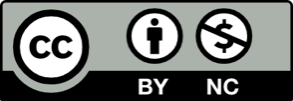 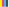 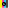 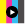 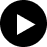 VHODNÁNEUTRÁLNÍNEVHODNÁ